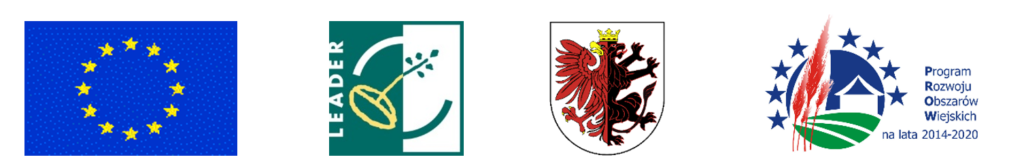                                                                                                          Załącznik nr 7 do SWZZnak sprawy: RG.271.10.2022                                                                                      Zamawiający:                                                                                      Gmina Dębowa Łąka                                                                                      Dębowa Łąka 38                                                                                      87 – 207 Dębowa ŁąkaOświadczenie Wykonawcy o aktualności informacji zawartych w oświadczeniu, 
o którym mowa w art. 125 ust 1  ustawy Prawo zamówień publicznych w zakresie podstaw wykluczenia z postępowania wskazanych przez ZamawiającegoPOTWIERDZAJĄCE BRAK PODSTAW WYKLUCZENIA Z POSTĘPOWANIA(składane przez Wykonawcę na wezwanie Zamawiającego)Oświadczam, że informacje zawarte w oświadczeniu złożonym wraz z ofertą 
w postępowaniu o udzielenie zamówienia publicznego pn.:„Rozwój ogólnodostępnej infrastruktury rekreacyjnej poprzez budowę Ogródka Jordanowskiego w miejscowości Wielkie Radowiska”w zakresie podstaw wykluczenia  i spełniania warunków udziału w postępowaniusą nadal aktualne.                                                                                                        ……………………………                                                                                                                                                                                                                                                     (podpis)                               Informacja dla Wykonawcy:Oświadczenie musi być złożone w formie elektronicznej lub postaci elektronicznej opatrzonej kwalifikowanym podpisem elektronicznym, podpisem zaufanych lub podpisem osobistym osoby lub osób uprawnionych do reprezentowania Wykonawcy.Nazwa Wykonawcy:…………………………………………………………………………...……………………………………………………………………………...……………………………………………………………………………...…Adres Wykonawcy:…………………………………………………………………………...……………………………………………………………………………...……………………………………………………………………………...…KRS:………………………...NIP:………………………........tel.:………………………...e-mail:………………………........................................,dnia ..................................  